от «27» 07 2022 г.	             			                                                              № 913Об организации подготовки сотрудников городской Администрациии населения к действиям в чрезвычайных ситуациях природного и техногенного характера на территорииМО «Город Мирный» Мирнинского районаРеспублики Саха (Якутия) 	В соответствии с Федеральным законом от 21.12.1994 № 68-ФЗ «О защите населения и территорий от чрезвычайных ситуаций природного и техногенного характера», Федеральным законом от 06.10.2003 № 131-ФЗ «Об общих принципах организации местного самоуправления в Российской Федерации», Постановлением Правительства РФ от 18.09.2020 № 1485 «Об утверждении Положения о подготовке граждан Российской Федерации, иностранных граждан и лиц без гражданства в области защиты от чрезвычайных ситуаций природного и техногенного характера», Постановлением Правительства РФ от 30.12.2003 № 794 «О единой государственной системе предупреждения и ликвидации чрезвычайных ситуаций», городская Администрация постановляет:Утвердить прилагаемое Положение об организации подготовки сотрудников городской Администрации и населения к действиям в чрезвычайных ситуациях природного и техногенного характера на территории МО «Город Мирный» Мирнинского района Республики Саха (Якутия).Опубликовать настоящее Постановление в порядке, предусмотренном Уставом МО «Город Мирный».Контроль исполнения настоящего Постановления оставляю за собой.Глава города                                                                                                           К.Н. АнтоновПриложениек Постановлению городской Администрации от 27.07.2022 № 913Положение
об организации подготовки сотрудников городской Администрации и населения к действиям в чрезвычайных ситуациях природного и техногенного характера на территории МО «Город Мирный» Мирнинского района Республики Саха (Якутия)1. Настоящее Положение разработано в соответствии с Федеральным законом от 21.12.1994 № 68-ФЗ «О защите населения и территорий от чрезвычайных ситуаций природного и техногенного характера», Постановлением Правительства РФ от 18.09.2020 № 1485 «Об утверждении Положения о подготовке граждан Российской Федерации, иностранных граждан и лиц без гражданства в области защиты от чрезвычайных ситуаций природного и техногенного характера», Постановлением Правительства РФ от 30.12.2003 № 794 «О единой государственной системе предупреждения и ликвидации чрезвычайных ситуаций».2. Основными задачами по подготовке населения в области защиты от чрезвычайных ситуаций природного и техногенного характера (далее — ЧС) являются:а) обучение населения правилам поведения, основным способам защиты и действиям при возникновении ЧС, приемам оказания первой помощи пострадавшим, правилам пользования коллективными и индивидуальными средствами защиты;б) совершенствование знаний, умений и навыков населения в области защиты от ЧС в ходе проведения учений и тренировок по защите от ЧС;в) выработка у должностных лиц Администрации МО «Город Мирный» Мирнинского района Республики Саха (Якутия) (далее - городская Администрация) и организаций, осуществляющих свою деятельность на территории МО «Город Мирный», навыков управления силами и средствами звена территориальной подсистемы единой государственной системы предупреждения и ликвидации чрезвычайных ситуаций МО «Город Мирный» Мирнинского района Республики Саха (Якутия) (далее — Мирнинское городское звено РСЧС);г) совершенствование практических навыков должностных лиц городской Администрации и организаций, председателей комиссий по предупреждению и ликвидации чрезвычайных ситуаций и обеспечению пожарной безопасности (далее — КЧС и ОПБ) городской Администрации в организации и проведении мероприятий по предупреждению и ликвидации ЧС;д) практическое усвоение работниками, в полномочия которых входит решение вопросов по защите населения и территорий от ЧС (далее - уполномоченные работники), порядка действий в различных режимах функционирования органов управления и сил Мирнинского городского звена РСЧС в ходе учений и тренировок, а также при проведении аварийно-спасательных и других неотложных работ. 3. Подготовку в области защиты от ЧС проходят:3.1. Руководители и работники, в полномочия которых входит решение вопросов по защите населения и территорий от ЧС:- Глава города;- председатель КЧС и ОПБ МО «Город Мирный» Мирнинского района Республики Саха (Якутия);- работники городской Администрации, специально уполномоченные решать задачи по предупреждению и ликвидации чрезвычайных ситуаций и включенные в состав органов управления единой государственной системы предупреждения и ликвидации чрезвычайных ситуаций (далее – сотрудники отдела по ГО и ЧС городской Администрации);3.2. Физические лица, состоящие в трудовых отношениях с работодателем (далее - работающее население).3.3. Физические лица, осваивающие основные общеобразовательные программы, образовательные программы среднего профессионального образования и образовательные программы высшего образования (далее - обучающиеся).3.4. Физические лица, не состоящие в трудовых отношениях с работодателем (далее - неработающее население).4. Подготовка населения в области защиты от ЧС является обязательной и проводится в учебно-методическом пункте по ГО и ЧС городской Администрации по теме: «Подготовка сотрудников городской Администрации и населения действиям в чрезвычайных ситуациях, природного и техногенного характера», по месту работы, учебы или жительства5. Подготовка населения в области защиты от ЧС может проводится с использованием дистанционных технологий и сети «Интернет», а также с использованием популярных среди населения приложений (мессенджеров).6. В целях организации подготовки населения в области защиты от ЧС городская Администрация проводит следующие мероприятия:- организует и проводит подготовку населения по защите от опасностей, возникающих при ЧС;- проводит или принимает участие в учениях и тренировках по защите от ЧС; - при необходимости осуществляет организационно-методическое руководство подготовкой сотрудников городской Администрации.Организации проводят следующие мероприятия:- разрабатывают программы проведения вводного инструктажа по действиям в ЧС, а также программы ежегодного инструктажа по действиям в ЧС;- организуют и проводят вводные и ежегодные инструктажи по действиям в ЧС;- планируют и проводят учения и тренировки по ЧС на подведомственных объектах.7. Подготовка в области защиты от чрезвычайных ситуаций предусматривает:- для работающего населения – проведение занятий по месту работы согласно рекомендуемым программам и самостоятельное изучение порядка действий в ЧС, с последующим закреплением полученных знаний и навыков на учениях и тренировках, не реже одного раза в  год и в течение первого месяца работы;- для неработающего населения – проведение бесед, лекций, просмотр учебных фильмов и роликов, привлечение на учения и тренировки по месту жительства, а также самостоятельное изучение пособий, памяток, листовок и буклетов, прослушивание радиопередач и просмотр телепрограмм по вопросам ЧС;- для обучающихся – проведение занятий в учебное время по соответствующим программам в рамках курса «Основы безопасности жизнедеятельности» и учебной дисциплины «Безопасность жизнедеятельности»;- для руководящего состава и уполномоченных работников городской Администрации – получение дополнительного профессионального образования или прохождение курсов профессиональной переподготовки в области защиты от ЧС, проведение самостоятельной работы, а также участие в сборах, учениях и тренировках;- для председателей КЧС и ОПБ получение дополнительного профессионального образования или прохождение курсов профессиональной переподготовки в области защиты от ЧС не реже одного раза в 5 лет, проведение самостоятельной работы, а также участие в сборах, учениях и тренировках.8. Для лиц, впервые назначенные на должность, связанную с выполнением обязанностей в области защиты от ЧС, получение обучения по программам дополнительного профессионального образования или прохождения курсов профессиональной переподготовки в области защиты от ЧС, в течение первого года работы является обязательным.9. Совершенствование знаний, умений и навыков населения в области защиты от чрезвычайных ситуаций осуществляется в ходе проведения командно-штабных, тактико-специальных и комплексных учений и тренировок.10. Командно-штабные учения продолжительностью до 3 суток, могут проводиться 1 раз в 3 года органами исполнительной власти Республики Саха (Якутия). Командно-штабные учения или штабные тренировки в организациях проводятся 1 раз в год, продолжительностью до 1 суток. При проведении командно-штабных учений, в установленном порядке, могут привлекаться ОМВД России по Мирнинскому району, отдел национальной гвардии по Мирнинскому району, а также по согласованию – силы и средства единой государственной системы предупреждения и ликвидации чрезвычайных ситуаций.11. Тактико-специальные учения продолжительностью до 8 часов, могут проводиться с участием аварийно-спасательных служб и аварийно-спасательных формирований (далее – формирования) организаций 1 раз в 3 года, а с участием формирований, которые находятся в постоянной готовности.12. Комплексные учения продолжительностью до 2 суток, могут проводится 1 раз в 3 года на территории МО «Город Мирный» в организациях, имеющих опасные производственные объекты. В других организациях 1 раз в 3 года могут проводится тренировки продолжительностью до 8 часов.13. Тренировки в организациях, осуществляющих образовательную деятельность, проводятся ежегодно.14. Лица, привлекаемые на учения и тренировки в области защиты от ЧС, должны быть проинформированы о возможном риске при их проведении.15. Финансирование подготовки руководящего состава городской Администрации, председателей КЧС и ОПБ и уполномоченных работников, а также проведение учений и тренировок осуществляется за счет средств бюджета МО «Город Мирный», при наличии финансовых средств на данные мероприятия. Финансирование подготовки неработающего населения, проведение учений и тренировок осуществляется на безвозмездной основе, на базе отдела по ГО и ЧС городской Администрации. Финансирование подготовки работающего населения в области защиты от ЧС, подготовки и аттестации формирований, а также проведения организациями учений и тренировок осуществляется за счет собственных средств организаций, осуществляющих свою деятельность на территории МО «Город Мирный». _____________________________________________________________________________АДМИНИСТРАЦИЯМУНИЦИПАЛЬНОГО ОБРАЗОВАНИЯ«Город Мирный»МИРНИНСКОГО РАЙОНАПОСТАНОВЛЕНИЕ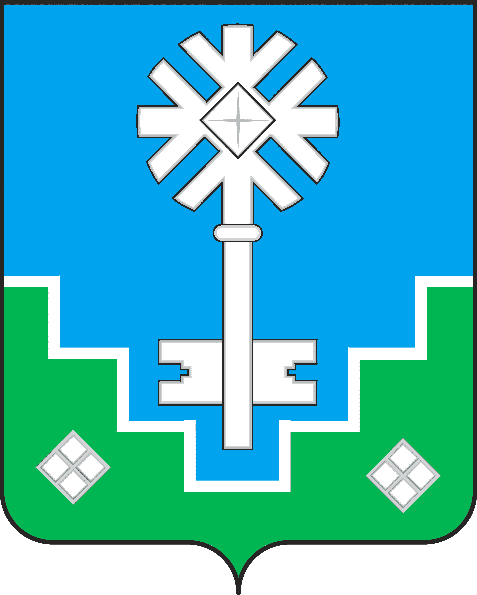 МИИРИНЭЙ ОРОЙУОНУН«Мииринэй куорат»МУНИЦИПАЛЬНАЙ ТЭРИЛЛИИ ДЬАhАЛТАТАУУРААХ